Volunteers NeededFour Seasons Visitor CenterUpper Sandia Peak Tram Terminal The Sandia Ranger District is actively seeking volunteers to staff a Visitor Center at the top of the Sandia Peak Tram. Volunteers will interact with visitors, helping with questions about what trails to hike, which flowers and trees they are seeing, and generally enhancing the visitor experience.  Volunteers will provide questionnaires to youth who want to become a Junior Ranger. Volunteers may also wish to learn to give guided nature walks or deck talks.The Visitor Center will be staffed with two volunteers seven days a week, from Memorial Day to the end of Balloon Fiesta. From mid-August through September, the Center will not be staffed during week-days. Volunteers will ride the tram to the Visitor Center at the upper tram terminal and work from about 9 or 10 a.m. until 3 or 4 p.m.If you are interested in volunteering your time, Please call or email Antonio Garcia for more information.Contact InformationPhone: 505-281-3304 Extension 5128Email: asgarcia@fs.fed.us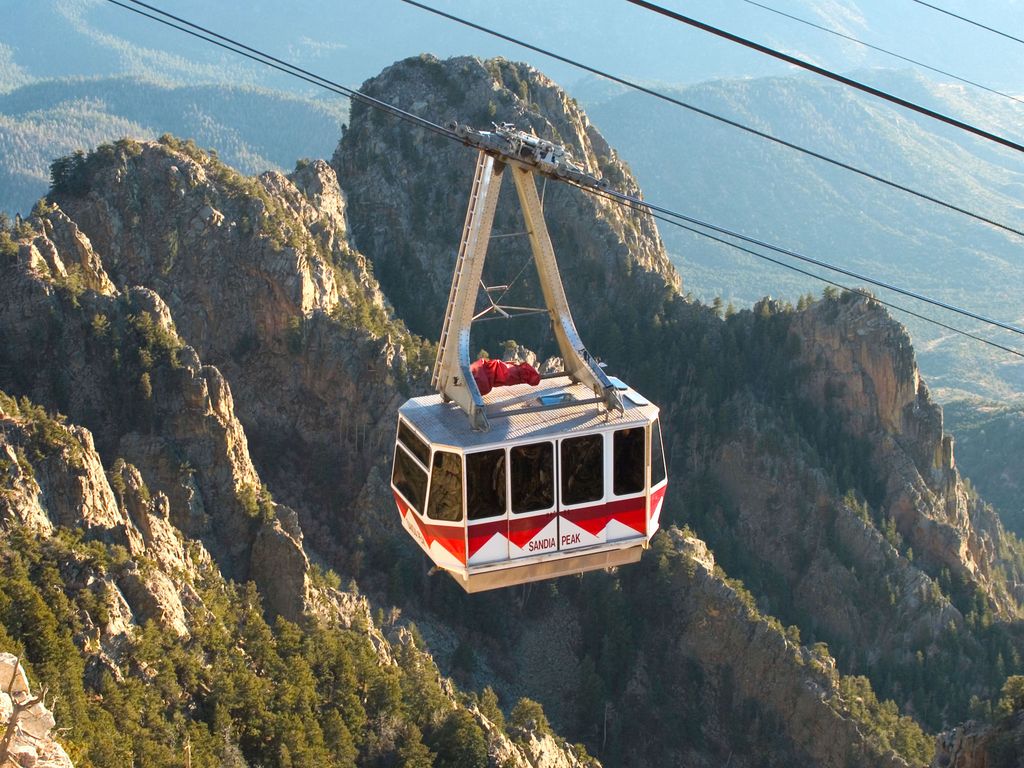 